ประกาศองค์การบริหารส่วนตำบลพงศ์ประศาสน์เรื่อง  มาตรการในการจัดการเรื่องร้องเรียนการทุจริต...............................................	กระบวนการจัดการข้อร้องเรียน	      ช่องทางการร้องเรียน/การรับแจ้งเบาะแส		1)แจ้งหน่วยงานต้นสังกัดของผู้ถูกกล่าวหาหรือผู้ถูกร้องเรียนโดยตรง		2)ทางโทรศัพท์/โทรสารหมายเลข  032-692249,032-692234		3)การร้องทุกข์ด้วยตนเองเป็นหนังสือหรือร้องเรียนด้วยวาจา โดยตรงที่ศูนย์รับเรื่องราวร้องทุกข์ร้องเรียน ณ  องค์การบริหารส่วนตำบลพงศ์ประศาสน์		4)การร้องเรียนทางไปรษณีย์ โดยระบุหน้าซองถึงนายกองค์การบริหารส่วนตำบลพงศ์ประศาสน์ ที่อยู่สำนักงานองค์การบริหารส่วนตำบลพงศ์ประศาสน์ หมู่ที่ 1 ตำบลพงศ์ประศาสน์  อำเภอบางสะพาน  จังหวัดประจวบคีรีขันธ์ 77140		5)การร้องเรียนผ่านตู้รับเรื่องราวร้องเรียน/ร้องทุกข์ องค์การบริหารส่วนตำบล   พงศ์ประศาสน์		6)การร้องเรียนผ่าน Website;Facebook เวปเพจ องค์การบริหารส่วนตำบล    พงศ์ประศาสน์	     ทั้งนี้ จึงขอประกาศให้ทราบโดยทั่วกัน และถือเป็นแนวปฏิบัติ			สั่ง ณ  วันที่ 8  มีนาคม  พ.ศ.2562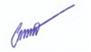 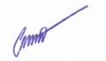 (นายประกอบ   คงทัพ)นายกองค์การบริหารส่วนตำบลพงศ์ประศาสน์